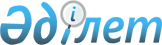 О выделении средств из резерва Правительства Республики КазахстанПостановление Правительства Республики Казахстан от 19 апреля 2007 года
N 318



      Правительство Республики Казахстан 

ПОСТАНОВЛЯЕТ

:






      1. Выделить Министерству сельского хозяйства Республики Казахстан из резерва Правительства Республики Казахстан, предусмотренного в республиканском бюджете на 2007 год на неотложные затраты, 150000000 (сто пятьдесят миллионов) тенге для подачи дополнительной волжской воды из Российской Федерации в реки Большой и Малый Узень, для обеспечения нужд населения и санитарно-экологических потребностей четырех депрессивных районов Западно-Казахстанской области.






      2. Министерству финансов Республики Казахстан осуществить контроль за целевым использованием выделенных средств.






      3. Настоящее постановление вводится в действие со дня подписания.

      

Премьер-Министр




      Республики Казахстан


					© 2012. РГП на ПХВ «Институт законодательства и правовой информации Республики Казахстан» Министерства юстиции Республики Казахстан
				